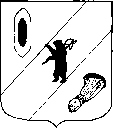 АДМИНИСТРАЦИЯ ГАВРИЛОВ - ЯМСКОГОМУНИЦИПАЛЬНОГО РАЙОНАПОСТАНОВЛЕНИЕ09.03.2022   № 158О внесении изменений в постановлениеАдминистрации Гаврилов-Ямскогомуниципального района от 28.02.2014  № 279Руководствуясь статьей 26 Устава Гаврилов-Ямского муниципального района  Ярославской области,АДМИНИСТРАЦИЯ МУНИЦИПАЛЬНОГО РАЙОНА ПОСТАНОВЛЯЕТ:Внести изменения в постановление Администрации Гаврилов – Ямского муниципального района от 28.02.2014 № 279 «О создании комиссии по опеке и попечительству над несовершеннолетними и совершеннолетними гражданами при Администрации Гаврилов-Ямского муниципального района», изложив приложение №1 в новой редакции (Приложение).Контроль за исполнением настоящего постановления возложить на первого заместителя Главы Администрации Гаврилов – Ямского муниципального района Забаева А.А.Постановление разместить на официальном сайте Администрации Гаврилов-Ямского муниципального района.Постановление вступает в силу с момента подписания. Глава Администрации муниципального района                                                                   А.А. Комаров Приложение к постановлениюАдминистрации Гаврилов-Ямского муниципального района                                                                                                 от 09.03.2022   № 158 «Приложение 1 к постановлению                                        Администрации Гаврилов-Ямского                                                                             муниципального района                                            от 28.02.2014 № 279СОСТАВкомиссии по опеке и попечительствунад несовершеннолетними и совершеннолетними гражданами при Администрации Гаврилов - Ямского муниципального районаПредседатель комиссии:Забаев А.А. – первый заместитель Главы Администрации Гаврилов - Ямского муниципального района; Заместитель председателя комиссии:Гаврилова О.Н. – начальник Управления социальной защиты населения и труда Администрации Гаврилов - Ямского муниципального района;Секретарь комиссии: Прялочникова О.А. – главный специалист отдела по социальным вопросам Управления социальной защиты населения и труда Администрации Гаврилов - Ямского муниципального района;Члены комиссии:Белова С.Н. - консультант отдела по опеке и попечительству Управления образования Администрации Гаврилов - Ямского муниципального района;Колпакова Л.В. - заведующий отделением социальной помощи семье и детям МУ Гаврилов-Ямский  КЦСОН «Ветеран»;Комарова С.Ю. - начальник отдела по опеке и попечительству Управления образования Администрации Гаврилов - Ямского муниципального района;Моренова Г.Г. - заведующий отделом по делам несовершеннолетних и защите их прав Администрации Гаврилов - Ямского муниципального района;Пушкова Г.А. - заместитель директора ГКУ СО ЯО Гаврилов-Ямский детский дом-интернат  для  УО детей;Садовникова М.А. - консультант - юрист юридического отдела Администрации Гаврилов - Ямского муниципального района;	Самаренкова С.Р. - руководитель клиентской службы (на правах отдела) Гаврилов – Ямского муниципального района Ярославской области УПФР в гор. Ростове Ярославской области (по согласованию). Северина Е.Е. - социальный педагог ГОУ ЯО «Гаврилов-Ямская школа-интернат».